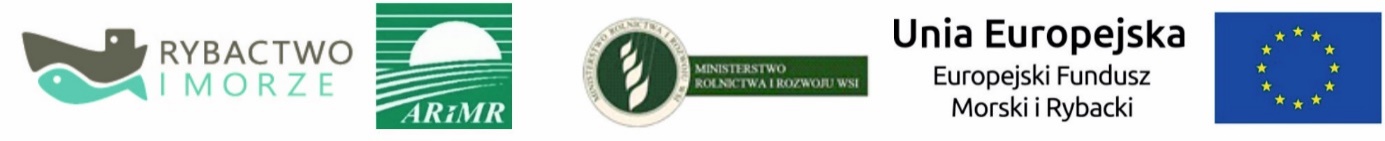 Źródło finansowania:  Umowa o dofinansowanie 00002-6521,1-OR1600001/17/20Zapytanie ofertowe dotyczące stworzenia strony internetowej na potrzeby realizacji projektu współfinansowanego przez Unię Europejską ze środków finansowych Europejskiego Funduszu Morskiego i Rybackiego PROGRAM OPERACYJNY „RYBACTWO I MORZE 2014-2020” Innowacyjny system gospodarki wodnej, azotowo-fosforowej oraz zarządzania energią elektryczną w obiekcie hodowlanym pstrąga tęczowego w systemie RASZapytanie ofertowe nr WNoŻiR/KHIiBR/348/2023 Stworzenie i prowadzenie strony internetowejSzanowni Państwo, Zapraszamy do składania oferty na „Stworzenie strony internetowej” dostosowanej do urządzeń mobilnych opartej na systemie CMS WordPress zawierającej:10-15 podstron z galeriami zdjęć (ilość podstron tekstowych zależeć będzie od ilości dostarczanych przez naszych ekspertów materiałów, układ stron powinien być podobny jak na stronie internetowej Rzeka Rega - Wzmacnianie populacji wędrownych ryb łososiowatych - https://regatarliska.pl/,podstrony tekstowe z możliwością aktualizacjizaprojektowanie szaty graficznej strony internetowejwykonanie serwisu fotograficznego - wyjazd do budowanego ośrodka hodowli pstrąga w Żeleźnie,konfiguracja i optymalizacja strony - wyświetlanie poprawne na wszystkich urządzeniach oraz spełnianie standardu WCAG 2.1AAwypełnienie strony treścią dostarczoną przez Zamawiającegoprzeniesienie autorskich praw majątkowych do strony internetowej na Zamawiającego (akceptujemy fakt, że gdy strona będzie wdrożona z wykorzystaniem CMS WordPress oraz wykorzystaniem innych rozwiązań bazujących na licencji GPL, a co się z tym wiąże, cały kod strony będzie na licencji GPL, a prawa autorskie będą przekazane praktycznie tylko do projektu strony)Utrzymanie strony i obsługa z aktualizacjami przez okres 5 lat - Optymalizacja strony polegać będzie na zamieszczaniu przesyłanych doraźnie treści oraz aktualizacji WordPress, wtyczek i motywu.Utrzymanie domeny.pl przez okres 5 latStrona musi spełniać standardy WCAG 2.1AACertyfikat SSL na 5 latStronę internetową trzeba będzie stworzyć w ciągu 7 dni roboczych od momentu zaakceptowania projektu przez Zamawiającego.Strona stanowi element projektu pt. „Innowacyjny system gospodarki wodnej, azotowo-fosforowej oraz zarządzania energią elektryczną w obiekcie hodowlanym pstrąga tęczowego w systemie RAS” realizowanego programu operacyjnego „Rybactwo i Morze”.Zamawiający:Zachodniopomorskim Uniwersytetem Technologicznym w Szczecinie
al. Piastów 17, 70-310 Szczecin
NIP 852-254-50-56
REGON 320588161 zwanym „Zamawiającym”reprezentowany przez: prof. dr hab. inż. Krzysztof Formicki – Kierownik ProjektuNa potwierdzenie spełniania wymagań, na etapie składania oferty wykonawca dołączy linki do stron wykonanych przez Składającego ofertę, a potwierdzające kwalifikacje do wykonania zamówienia oraz na życzenie Zamawiającego oświadczenie firm, którym wykonawca świadczył usługę.5. Termin składania ofert: 03.11.2023 r. godz. 15:00 6. Kryteria oceny i wyboru ofertycena brutto– 50%,doświadczenie zawodowe – 50%,7. Wykluczenie z udziału w postępowaniu ofertowym: Z możliwości udzielenia zamówienia ofertowego wykluczone są podmioty powiązane osobowo lub kapitałowo z Zamawiającym. Przez powiązania kapitałowe lub osobowe rozumie się wzajemne powiązania między Beneficjentem lub osobami upoważnionymi do zaciągania zobowiązań w imieniu Beneficjenta lub osobami wykonującymi w imieniu Beneficjenta czynności związane z przygotowaniem i przeprowadzeniem procedury wyboru wykonawcy a wykonawcą, polegające w szczególności na:uczestniczeniu w spółce jako wspólnik spółki cywilnej lub spółki osobowej;posiadaniu co najmniej 10 % udziałów lub akcji w kapitale innego podmiotu;pełnieniu funkcji członka organu nadzorczego, kontrolnego lub zarządzającego, prokurenta, pełnomocnika;pozostawaniu w związku małżeńskim, w stosunku pokrewieństwa lub powinowactwa w linii prostej, pokrewieństwa lub powinowactwa w linii bocznej do drugiego stopnia lub w stosunku przysposobienia, opieki lub kurateli.Beneficjent umieszcza informację na temat zakresu wykluczenia w zapytaniu ofertowym.W przypadku, gdy Beneficjent nie otrzyma żadnej oferty w dwóch kolejnych postępowaniach lub wpłynęły tylko oferty podlegające odrzuceniu, dopuszcza się zawarcie umowy z wykonawcą będącym podmiotem powiązanym kapitałowo lub osobowo z Beneficjentem. Zawarcie umowy z podmiotem powiązanym kapitałowo lub osobowo może mieć miejsce jedynie wtedy, gdy wniosek Beneficjenta uzasadniający występowanie obiektywnych przesłanek, że na rynku nie istnieje inny potencjalny wykonawca (nie powiązany kapitałowo lub osobowo z Beneficjentem) danego zamówienia zostanie zaakceptowany przez instytucję pośredniczącą, z którą Beneficjent zawarł umowę o dofinansowanie.8	. Forma składania ofert: Ofertę należy składać na załączonym formularzu oferty (załącznik nr 1 do niniejszego zapytania ofertowego), korzystając z jednej z poniższych możliwości: Pocztą elektroniczną na  e-mail: akorzelecka@zut.edu.pl W przypadku nie rozstrzygnięcia postępowania Zamawiający przeprowadzi kolejne postępowanie dotyczące wyboru wykonawcy. Zamawiający zastrzega sobie prawo unieważnienia postępowania bez podania przyczyny. O wyborze oferty wykonawca zostanie poinformowany telefonicznie. Dodatkowe informacje można uzyskać pod e-mail akorzelecka@zut.edu.plZAŁĄCZNIK nr 1do Zapytania ofertowego nr WNoŻiR/KHIiBR/348/2022 na:„Stworzenie strony internetowej dostosowanej do urządzeń mobilnych opartej na systemie CMS WordPress”..............................................................................(Nazwa/nazwisko i adres Wykonawcy)Nr telefonu: ..................................................Adres e-mail: ......................................................FORMULARZ OFERTOWYNawiązując do zaproszenia do złożenia oferty na:zgodnie z zapytaniem ofertowym nr WNoŻiR/KHIiBR/348/2022 Oferuję wykonanie przedmiotu zamówienia za wynagrodzeniem w kwocie:1.: ………………….. zł brutto.2. linki do stron:................................................................................................................................................................................................................................................................................................................................................................................................Oświadczenia:1. Przedmiotowe zamówienie zobowiązuję/emy się wykonać zgodnie z wymaganiami określonymi w zapytaniu ofertowym.2. Oświadczam/y, że w cenie naszej oferty zostały uwzględnione wszystkie koszty wykonania zamówienia.3. Oświadczam/y, że zapoznałem/liśmy się z wymaganiami określonymi w zapytaniu ofertowym na: „Stworzenie strony internetowej dostosowanej do urządzeń mobilnych opartej na systemie CMS WordPress”, przekazane przez Zamawiającego i nie wnoszę/my do niej żadnych zastrzeżeń.4. Uważam/y się za związanego/ych niniejszą ofertą przez okres 30 dni od dnia upływu terminu składania ofert.5. Pod groźbą odpowiedzialności karnej oświadczam/y, że załączone do oferty dokumenty opisują stan prawny i faktyczny aktualny na dzień upływu terminu składania ofert (art. 297 k.k.).6. Oświadczam/y, iż klauzula informacyjna RODO będzie każdorazowo przekazywana osobom fizycznym, których dane osobowe zostaną ewentualnie przekazane Zamawiającemu w związku z niniejszym postępowaniem...................................... , dnia ........................ ..........................................................Wzór umowyUMOWA DOTYCZĄCA WYKONANIA STRONY INTERNETOWEJUmowa zawarta w dniu .................. roku w Szczeciniepomiędzy:Zachodniopomorskim Uniwersytetem Technologicznym w Szczecinie
Al. Piastów 17, 70-310 SzczecinNIP: 852-254-50-56
reprezentowanym przez:
- prof. dr hab. Krzysztofa Formickiegozwanym dalej Zamawiającym,a …………………….., prowadzącym działalność gospodarczą pod nazwą…………………………..”  Adres: …………….., ………………….
zwanym dalej Wykonawcą.

Oba podmioty niniejszej Umowy postanowiły co następuje:§ 1.Przedmiotem umowy jest:„Stworzenie strony internetowej dostosowanej do urządzeń mobilnych opartej na systemie CMS WordPress zawierającej:10-15 podstron z galeriami zdjęć (ilość podstron tekstowych zależeć będzie od ilości dostarczanych przez naszych ekspertów materiałów, układ stron powinien być podobny jak na stronie internetowej Rzeka Rega - Wzmacnianie populacji wędrownych ryb łososiowatych - https://regatarliska.pl/,podstrony tekstowe z możliwością aktualizacjizaprojektowanie szaty graficznej strony internetowejwykonanie serwisu fotograficznego wyjazd do budowanego ośrodka hodowli pstrąga w Żeleźnie,konfiguracja i optymalizacja strony - wyświetlanie poprawne na wszystkich urządzeniach oraz spełnianie standardu WCAG 2.1AAwypełnienie strony treścią dostarczoną przez Zamawiającegoprzeniesienie autorskich praw majątkowych do strony internetowej na Zamawiającego (akceptujemy fakt, że gdy strona będzie wdrożona z wykorzystaniem CMS WordPress oraz wykorzystaniem innych rozwiązań bazujących na licencji GPL, a co się z tym wiąże, cały kod strony będzie na licencji GPL, a prawa autorskie będą przekazane praktycznie tylko do projektu strony)Utrzymanie strony i obsługa z aktualizacjami przez okres 5 lat - Optymalizacja strony polegać będzie na zamieszczaniu przesyłanych doraźnie treści oraz aktualizacji WordPress, wtyczek i motywu.Utrzymanie domeny.pl przez okres 5 latStrona musi spełniać standardy WCAG 2.1AACertyfikat SSL na 5 latZa wykonanie przedmiotu umowy, w tym za przeniesienie praw autorskich stosownie do § 8 umowy,  Zamawiający zapłaci Wykonawcy kwotę ……………..zł brutto. § 2.Strona internetowa wykonana będzie w technologiach: XHTML/HTML5, CSS, JavaScript, PHP, MySQL.§ 3.1.  Przystąpienie do prac nad wykonaniem strony następuje nie wcześniej niż po dostarczeniu przez Zamawiającego pełnej dokumentacji i materiałów niezbędnych do wykonania usługi:sugestie i założenia do projektu graficznegodostępne materiały w formie elektronicznejstruktura strony (mapa strony: podział na działy i podstrony)zawartości podstron w formie elektronicznejPłatność za wykonanie strony internetowej nastąpi w ciągu 14 dni od dostarczenia prawidłowo wystawionej faktury VAT, wystawionej po wykonaniu  i zaakceptowaniu strony przez Zamawiającego i umieszczeniu jej na wskazanej domenie Zamawiającego.Po dokonaniu całej płatności Wykonawca przekaże wszystkie hasła administracyjne do strony internetowej.§ 4.Zamawiający oświadcza, że posiada wszelkie autorskie prawa majątkowe oraz pokrewne do wszelkich materiałów dostarczonych Wykonawcy w celu wykonania strony internetowej.§ 5.Wykonawca zobowiązuje się do przedstawienia projektu graficznego strony internetowej zgodnej z sugestiami i założeniami przedstawionymi przez Zamawiającego w terminie 10 dni roboczych od przekazania materiałów niezbędnych do wykonania strony. W przypadku odrzucenia przez Zamawiającego projektu graficznego, Wykonawca zobowiązuje się do przedstawienia kolejnego projektu po przekazaniu kolejnych sugestii i założeń przez Zamawiającego najpóźniej po 5 dniach.§ 6.Po zaakceptowaniu projektu Wykonawca zobowiązuje się do wykonania strony internetowej nie dłużej niż w ciągu 7 dni roboczych.§ 7.Po zaakceptowaniu strony internetowej i dokonaniu płatności Wykonawca ustala 14 dniowy okres na testowanie i ewentualne poprawki.§ 8.Autorskie prawa majątkowe do przedmiotu umowy przechodzą na Zamawiającego z dniem uregulowania pełnej należności (§1.2.), w szczególności na polach eksploatacji wskazanych w art. 50 i 74 ust. 4 ustawy z dnia 4 lutego 1994 r. o prawie autorskim i prawach pokrewnych§ 9.Wykonawca ma prawo do przedstawiania strony www wraz z projektem graficznych we własnych materiałach reklamowych w formie elektronicznej i drukowanej.§ 10.1. Wykonawca zapłaci Zamawiającemu karę umowną:- 0,5% wynagrodzenia określonego w § 1 ust. 2 za każdy dzień zwłoki w wykonaniu strony w terminie określonym w §6 ;- 20% wynagrodzenia określonego w § 1 ust. 2 za odstąpienie od umowy z przyczyn zawinionych przez Wykonawcę.2. Kary umowne stają się wymagalne z chwilą zaistnienia podstaw do ich naliczenia.3. Zamawiający zastrzega sobie prawo dochodzenia odszkodowania uzupełniającego, jeżeli wysokość poniesionej szkody będzie wyższa niż kara umowna.§ 11.1. Wykonawca nie może powierzyć wykonania pracy innym osobom bez pisemnej zgody Zamawiającego.2. W razie naruszenia przez Wykonawcę postanowień ust. 1, a także § 1 niniejszej umowy Zamawiający może odstąpić od umowy ze skutkiem natychmiastowym.§ 12.Wszystkie zmiany w umowie wymagają formy pisemnej pod rygorem nieważności.§ 13.W kwestiach nieuregulowanych stosuje się przepisy kodeksu cywilnego i prawa autorskiego.§ 14.Umowę sporządzono w dwóch jednobrzmiących egzemplarzach, po jednym dla każdej ze stron.§ 15.Wszelkiego rodzaju spory wynikłe z zawarcia niniejszej umowy Zamawiający i Wykonawca zobowiązani są rozwiązywać w drodze porozumienia. Jeśli natomiast nie będzie to skutkowało zażegnaniem sporu, sądem właściwym do rozpatrywania sporów jest sąd właściwy dla siedziby Zamawiającego.§ 16.Zamawiający i Wykonawca zobowiązują się do zachowania tajemnicy handlowej, dotyczącej wszelkich informacji uzyskanych w fazie projektowania, wdrażania i funkcjonowania przedmiotu zlecenia oraz w czasie jakichkolwiek kontaktów z pracownikami jak i osobami postronnymi.Wykonawca:		       				Zamawiający:   (podpis, data, pieczątka)					     (podpis data, pieczątka) 